缙熙园、深房光明里、伟城贤德瑞府等三个项目安居型商品房选房交通指引和注意事项选房现场提供少量停车位，为环保低碳，建议绿色出行。请选房家庭认真仔细阅读以下事项：一、选房交通指引选房家庭可选择以下任意一种形式前往选房现场： A队列（两房）和B队列（三房）选房地址：深圳市龙岗区南湾街道平朗路9号万国城B座4层。定位地址：龙岗区万国城。（一）乘坐地铁您的位置-地铁10号线上李朗A出口-沿平吉大道往南至平朗路往东方向步行约640米即可到达万国城。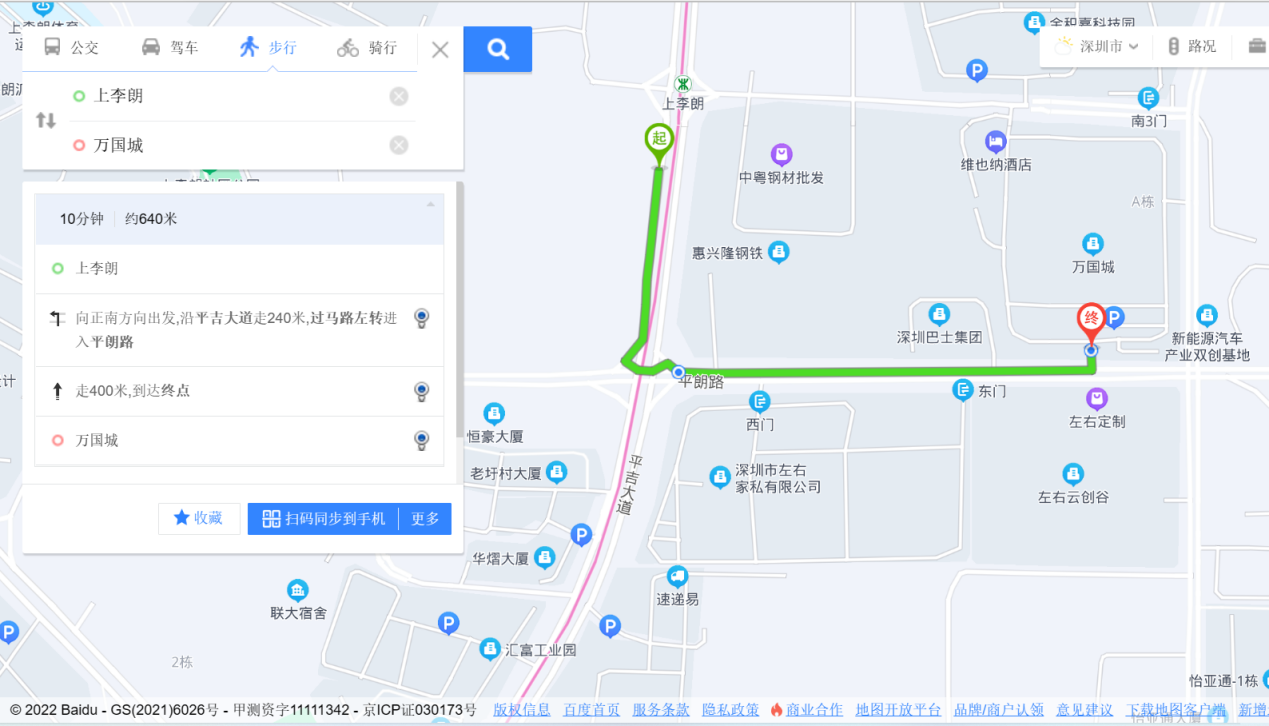 （二）乘坐公交（请密切留意最新公共交通信息）1、您的位置-万国食品城总站（882路；M192路; M227路;M301路；M329路;M346路;M402路;M404路）-步行约300米到万国城。2、您的位置-上李朗地铁站（322路；977路；M227路;M269路内环;M269路外环;M300路；M311路;M589路）-步行约640米到万国城。3、您的位置-左右家私站（322路;882路;977路;M150路;M192路;M269路内环;M269路外环;M300路;M301路; M311路;M329路;M346路;M402路;M404路;M589路）-步行约600米到万国城。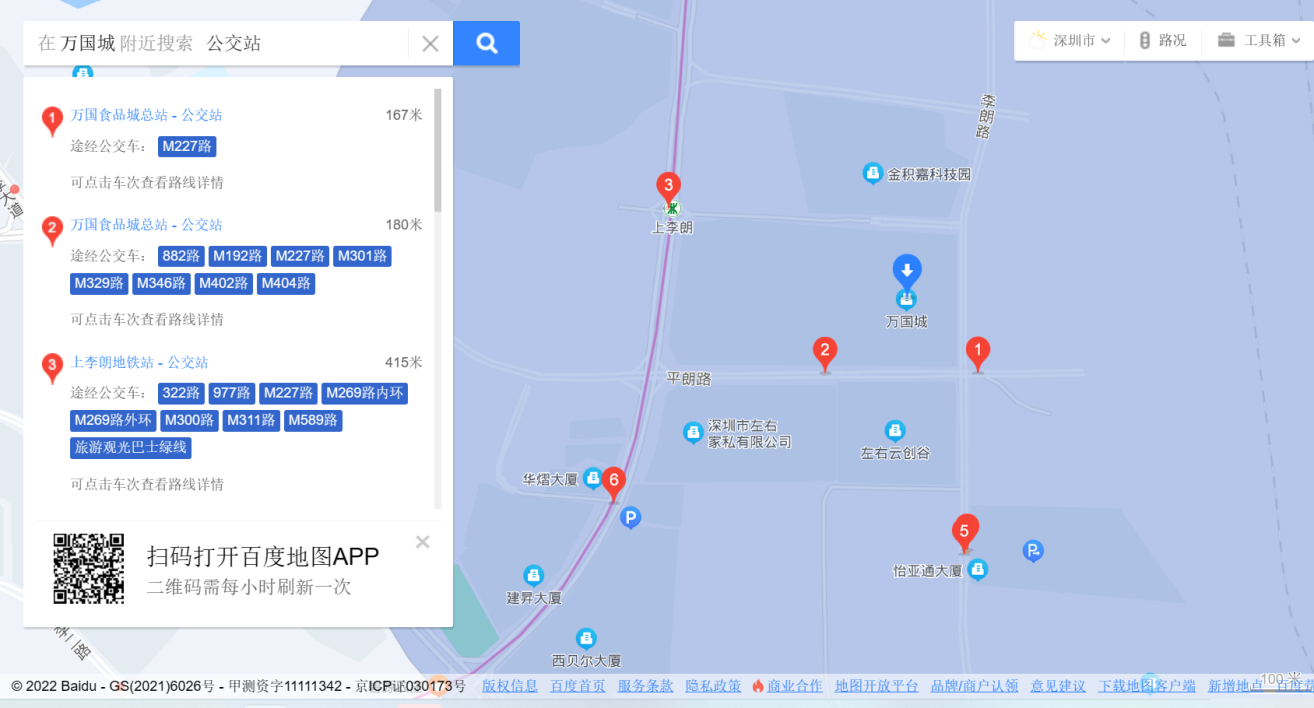 （三）自驾（注：现场停车位数目较少，建议公共交通出行）导航搜索“万国城”，停车至万国城停车场，可停在地面或者地下停车场。二、注意事项（一）选房家庭须按约定的时间，凭申请人身份证、选房通知书参加选房活动。（二）考虑到现场接待能力有限，为了营造顺畅、良好的看房环境，请每个选房家庭最多安排两人现场选房。（三）为了保证选房家庭人身安全，请遵循现场工作人员统一安排，不要在选房现场随意走动，以免发生意外。选房现场联系电话：186 2036 7201  深圳市信城龙安房地产有限公司深圳市深房传麒房地产开发有限公司深圳市伟城房地产开发有限公司  2024年5月